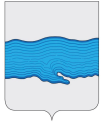   АДМИНИСТРАЦИИПЛЕССКОГО  ГОРОДСКОГО  ПОСЕЛЕНИЯ23.03.2018г.ПОЛОЖЕНИЕо проведении городского конкурса на лучший проект«Территория пруда - нашими глазами»Общие положенияДанный конкурс проводится с целью  раскрытия художественных способностей  детей, их природной  фантазии, креативности, интереса к общественной жизни г. Плеса.Работа в различных направлениях  позволит проявить яркое художественное видение обучающихся.Цели и задачи конкурса:Развитие художественного мышления, яркой индивидуальности Развитие эстетических чувств.Воспитание в детях любви к творчеству, красоте, интереса к участию в жизни родного города.Поощрение способных детей.Критерии конкурса:Творческий подход.Актуальность темы.Участники конкурса:К участию в конкурсе приглашаются обучающиеся образовательного учреждения города , студенты Колледжа бизнеса и туризмаКонкурс проводится в 4 возрастных категориях: Начальная школа;Среднее звено;10-11-классы;Студенты колледжа;IV. Организация и проведение конкурса:Конкурс проводится в 3 номинациях:СочинениеРисунокПрезентацияВ каждой номинации от одного участника принимается только одна работа.Оформление работ:1.Рисунки- формат А-3;2. Сочинения-1,5-2 страницы печатного текста, шрифт 14 Times  Nev Roman;3. К презентациям конкретных требований нет.Работы должны отражать будущее,  идеальное видение благоустройства территории верхнего пруда, чтобы там могли отдыхать жители любого возраста. V. Время и место проведения:Работы принимаются с 23марта по 2 апреля включительно 2018 года в здании администрации в рабочие дни с 8-00 до 12-00 и с 13-00 до 17-00, по адресу: г. Плес, ул. Советская, д.9 и по электронной почте camenowskaya@yandex.ru.VI. Подведение итогов и награждение:В каждой возрастной группе победители будут награждены ценными подарками за I, II, III место по номинациям.Итоги будут подведены 6 апреля 2018 года.Врип главы Плесского городского поселения:	Н.В.Захаров